擬訂定碳足跡產品類別規則文件基本資料一、產品資訊二、產品照片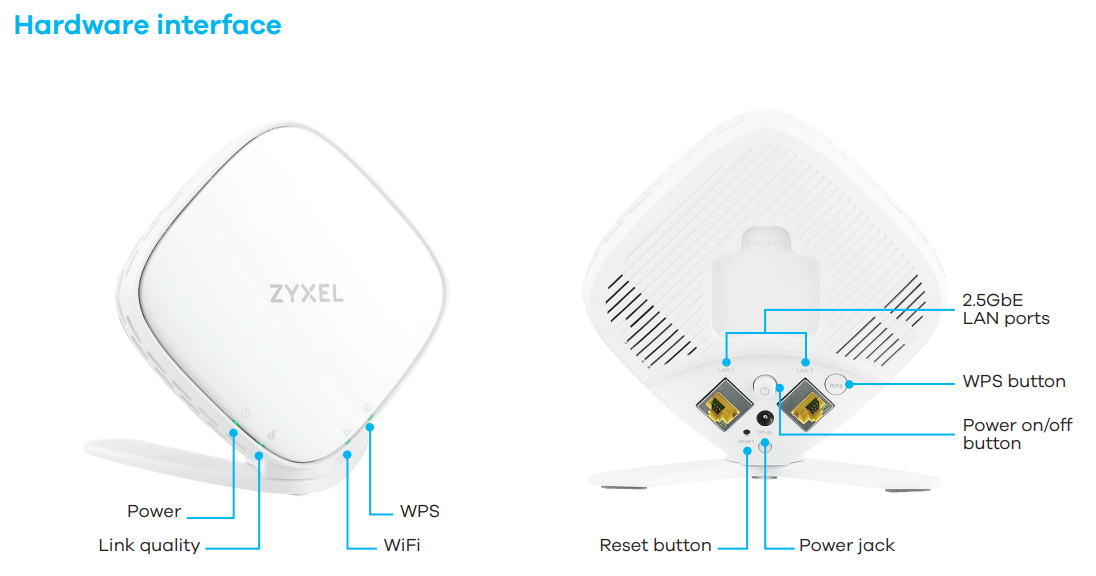 三、工作組織架構四、利害相關者界定名單五、輔導單位財團法人工業技術研究院、環穎永續發展科技股份有限公司訂定者PEFCR中文名稱PEFCR英文名稱適用產品範圍參考CCC Code/行業標準分類擬申請之產品名稱國外相關PCR名稱/國別國外PCR適用產品範圍中華電信股份有限公司、合勤科技股份有限公司、財團法人工業技術研究院、環穎永續發展科技股份有限公司用戶端網路通信設備Customer Premises Equipment Communication Equipment是指連接到網絡上的個人電腦、手機、平板等設備，通常需要安裝網路通信軟件，以實現與網絡的通信和數據傳輸功能，且該設備通常需要安裝網路通信軟件，例如瀏覽器、郵件客戶端、即時通訊軟件等，以實現與網絡的通信功能。85176200005 接收、轉換及傳輸或再生聲音、圖像或其他資料之機器，包括交換器及路由器85176900204 無線電廣播或電視播放器具以外之傳輸器具85176900302 其他無線電話或無線電報接收器具85176900918 其他有線通訊器具85176900927 其他無線通訊器具85287120105 具有無線通訊功能之機上盒，以微處理器為基礎，內建或外接網際網路之數據機，具有互動資訊交換及接收電視信號功能者85287120908 其他具有通訊功能之機上盒，以微處理器為基礎，內建或外接網際網路之數據機，具有互動資訊交換及接收電視信號功能者Wi-Fi 6 4T4R全屋通MESH無線路由器無無類別序號公司/公協會名稱業務/產品上游1華新科技股份有限公司積層陶瓷晶片電容、射頻元件、電阻上游2冠坤電子企業股份有限公司鋁質電解電容器上游3華邦電子股份有限公司記憶體上游4聯發科技股份有限公司中央處理器上游5西北臺慶股份有限公司網路變壓器上游6翰宇博德股份有限公司印刷電路板上游7帝聞企業股份有限公司電源供應器上游8亞源科技股份有限公司電源供應器上游9立德電子股份有限公司電源供應器上游10奇美實業股份有限公司塑膠外殼上游11達發科技股份有限公司乙太網路IC上游12台灣晶技股份有限公司晶體震盪器上游13譁裕實業股份有限公司無線天線上游14信邦電子股份有限公司網路線上游15晶元光電股份有限公司LED上游16星帝企業股份有限公司LED上游17泉辰股份有限公司紙箱包材同行1友訊科技股份有限公司交換器、無線網路產品、寬頻網路產品同行2華碩電腦股份有限公司全屋網狀wifi系統、無線路由器、數據機路由器、網路介面卡同行3居易科技股份有限公司路由器、無線基地台同行4普萊德科技股份有限公司交換器、無線網路產品、寬頻網路產品同行5俠諾科技股份有限公司頻寬管理路由器同行6盛達電業股份有限公司無線及有線網通產品同行7中磊電子股份有限公司LTE/5G行動通訊、寬頻接取設備、商用/家用網通設備同行8智易科技股份有限公司路由器、家用寬頻設備、小型基地台、機上盒同行9正文科技股份有限公司隨身路由器產品、室內/外路由器、微型基地台、固網寬頻產品同行10明泰科技股份有限公司無線寬頻網路產品同行11建漢科技股份有限公司寬頻網際網路存取路由器、虛擬私有網路、防火牆、第三/四層交換器、有線高階寬頻網路保全路由器、無線高階寬頻網路保全路由器下游1中華電信股份有限公司主要業務涵蓋固網通信、行動通信，以及數據通信三大領域，提供客戶語音服務、專線電路、網際網路、寬頻上網、智慧型網路、虛擬網路、電子商務、企業整合服務，以及各類加值服務下游2中華電信研究院科技創新和電信技術的研究與開發，研究院專注於電信相關領域的技術創新、新產品開發、網路優化、服務品質改進、網路安全、大數據分析、人工智能等方面的研究。其目標是推動中華電信在通信領域的技術領先地位，提供更先進、更高效、更安全的電信服務和解決方案，以滿足客戶的需求和不斷變化的市場環境公協會1台灣區電機電子工業同業公會政府與業界的橋樑，負有聯繫協調、溝通反映同業意見的職責，針對產業政策適時向政府提出建言，以營造健全的產業發展環境，及提供符合廠商需求的服務，包括：聯繫協調/經貿服務/產業服務/網站服務…等等